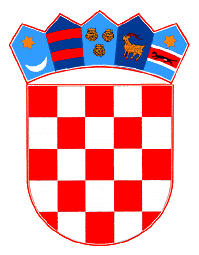         REPUBLIKA HRVATSKA     VARAŽDINSKA ŽUPANIJA           OPĆINA VIDOVECKLASA: 402-01/23-01/001URBROJ: 2186-10-02/1-23-01Vidovec, 20. ožujka 2023.	Na temelju članka 7. Uredbe o sastavljanju i predaji izjave o fiskalnoj odgovornosti i izvještaja o primjeni fiskalnih pravila („Narodne novine“ broj 95/19) i članka 47. Statuta Općine Vidovec („Službeni vjesnik Varaždinske županije“ br.20/21), općinski načelnik Općine Vidovec donio je dana 20. ožujka 2023.godineO D L U K Uo mjerilima i načinu korištenja vlastitih prihoda proračunskog korisnikaČlanak 1.	Ovom Odlukom uređuju se prihodi koje proračunski korisnik Općine Vidovec ostvari na tržištu obavljanjem osnovne djelatnosti i drugih djelatnosti za koje je registriran, kao i način korištenja takvih prihoda.	Proračunski korisnik Općine Vidovec je Dječji vrtić Škrinjica (u daljnjem tekstu: Dječji vrtić).Članak 2.	Odredbe ove Odluke odnose se na prihode što ih Dječji vrtić ostvari na tržištu, a koje poslove mogu obavljati i drugi pravni subjekti izvan proračuna i čijim obavljanjem proračunski korisnik ostvaruje prihode u skladu sa Zakonom o proračunu (u daljnjem tekstu: vlastiti prihodi).	Odredbe ove Odluke ne odnose se na sredstva koja Općina Vidovec doznačuje i osigurava u svom Proračunu za rad i aktivnosti Dječjeg vrtića, kao i sredstva koja Dječji vrtić ostvari po osnovi sufinanciranja odnosno učešća roditelja u cijeni redovnih programa predškolskog odgoja.Članak 3.	Dječji vrtić je ovlašten ostvarivati vlastite prihode bez prethodne suglasnosti Jedinstvenog upravnog odjela Općine Vidovec.	Vlastiti prihodi koje Dječji vrtić ostvari na tržištu i tržišnim uvjetima ne uplaćuju se u proračun Općine Vidovec, već se troše prema potrebama i financijskom planu Dječjeg vrtića, ali se planiraju u Proračunu Općine Vidovec. Jedinstveni upravni odjel Općine Vidovec ovlašten je od Dječjeg vrtića zahtijevati izvještaj o ostvarenju i načinu raspodjele vlastitih prihoda.  Izvještaj se podnosi dva puta godišnje: za razdoblje siječanj – lipanj do roka za izradu polugodišnjeg konsolidiranog financijskog izvješća, odnosno do 10. srpnja te za razdoblje siječanj – prosinac do roka za izradu godišnjeg konsolidiranog financijskog izvješća, odnosno do 15. veljače nakon isteka godine za koju se podnosi.Članak 4.	Vlastiti prihodi Dječjeg vrtića uključuju se u Proračun Općine Vidovec i raspoređuju se za podmirenje rashoda nastalih realizacijom aktivnosti i projekata temeljem kojih su prihodi ostvareni, a u slučaju da su ostvareni veći prihodi u odnosu na rashode aktivnosti / projekta raspoređuju se na rashode za redovnu djelatnost te rashode za nabavu i održavanje nefinancijske imovine.	Dječji vrtić je dužan mjerila utvrđena u prethodnom stavku primjenjivati i na korištenje vlastitih prihoda ostvarenih u tekućoj poslovnoj godini, kao i za prenesene viškove prihoda iz ranijih godina.Članak 5.	Upravno vijeće Dječjeg vrtića obvezno je na prijedlog ravnatelja, a u skladu sa aktima Dječjeg vrtića donijeti opći akt kojim će se utvrditi uvjeti, kriteriji i način korištenja vlastitih prihoda primjeren poslovanju Dječjeg vrtića.Članak 6.	Dječji vrtić ukoliko ostvari vlastiti prihod dužan je iste evidentirati sukladno propisima kojima je uređeno proračunsko računovodstvo. Članak 7.	Ova Odluka stupa na snagu danom donošenja, a biti će objavljena na web stranici Općine Vidovec.									OPĆINSKI NAČELNIK									         Bruno Hranić